FICHE D’IDENTITE DE L’ENTREPRISE D’ACCUEIL Lycée d’envoi : Lycée Professionnel Léon Gambetta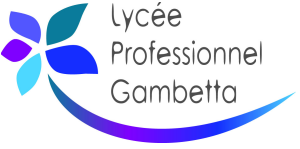 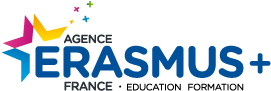 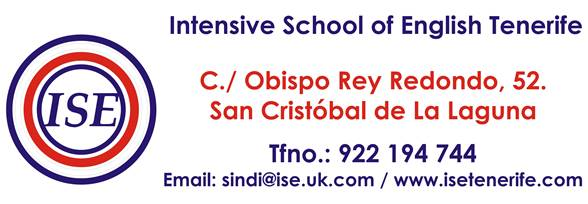 NOM DE LA STRUCTURE D’ACCUEILIntesive School of English  SECTEUR PRIVE/ SECTEUR PUBLICA BUT LUCRATIF/ A BUT NON LUCRATIFEntreprise privée à but lucratif   ADRESSECalle Obispo Rey Redondo, 52CODE POSTAL38201 San Cristóbal de La LagunaREGIONProvincia de Sta Cruz de Tenerife, ISLAS CANARIASADRESSE MAIL WEB SITE sindi@ise.uk.com http://isetenerife.com/NUMERO DE TEL +34 922 19 47 44ACTIVITE PRINCIPALEEFFECTIFS DE L’ENTREPRISE (NOMBRE DE SALARIES)NOM DU TUTEURSindi FerreraFONCTIONDirectriceADRESSE MAIL TUTEURsindi@ise.uk.comTEL TUTEUR+34 922 19 47 44